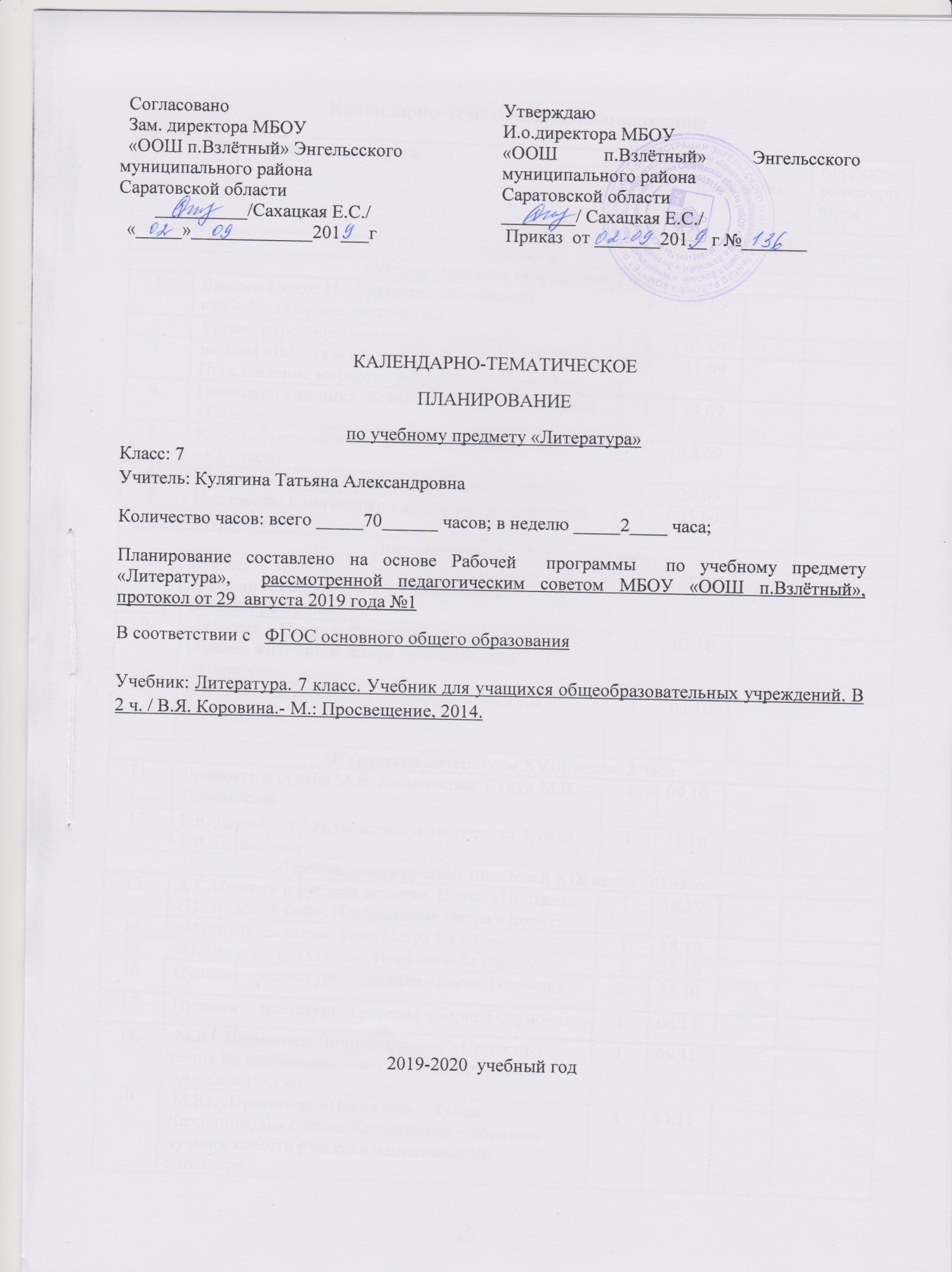 Календарно-тематическое планирование №урокаНаименование темы урокаКол-вочас.Дата проведенияДата проведенияКорректировка/причины№урокаНаименование темы урокаКол-вочас.планфактIтриместрIтриместрIтриместрIтриместрIтриместрIтриместр«Устное народное творчество» 7 часов«Устное народное творчество» 7 часов«Устное народное творчество» 7 часов«Устное народное творчество» 7 часов«Устное народное творчество» 7 часов«Устное народное творчество» 7 часов1.Вводный урок. Изображение человека как важнейшая задача литературы.104.092.Устное народное творчество. Предания. 106.093.Былина «Вольга и Микула Селянинович». Прославление мирного труда героя – труженика.111.094.Новгородский цикл былин. Своеобразие былины «Садко». 113.095.Карело-финский мифологический эпос «Калевала». 118.096.Песнь о Роланде - французский героический эпос.120.097.Пословицы и поговорки как выражение народной мудрости.125.09«Древнерусская литература»  3 часа«Древнерусская литература»  3 часа«Древнерусская литература»  3 часа«Древнерусская литература»  3 часа«Древнерусская литература»  3 часа«Древнерусская литература»  3 часа8. «Повесть временных лет» как памятник древнерусской литературы. «Поучения» Владимира Мономаха.127.099.«Повесть о Петре и Февронии Муромских» как образец житийного жанра древнерусской литературы. 102.1010.Контрольная работа по теме «Древнерусская литература». 104.10«Из русской литературы XVIII века»  2 часа«Из русской литературы XVIII века»  2 часа«Из русской литературы XVIII века»  2 часа«Из русской литературы XVIII века»  2 часа«Из русской литературы XVIII века»  2 часа«Из русской литературы XVIII века»  2 часа11.Личность и судьба М.В. Ломоносова. Стихи М.В. Ломоносова.109.1012.Г.Р. Державин. Очерк жизни и творчества. Стихи Г.Р. Державина.111.10«Произведения русских писателей XIX века»  30 часов«Произведения русских писателей XIX века»  30 часов«Произведения русских писателей XIX века»  30 часов«Произведения русских писателей XIX века»  30 часов«Произведения русских писателей XIX века»  30 часов«Произведения русских писателей XIX века»  30 часов13.А.С.Пушкин и русская история. Поэма «Полтава». «Полтавский бой». Изображение Петра в поэме.116.1014.«Медный всадник». Тема Петра I в поэме.118.1015.«Песнь о вещем Олеге». Понятие о балладе.123.1016.Пушкин – драматург. Трагедия «Борис Годунов».125.10 17.Пушкин – драматург. Трагедия «Борис Годунов».106.1118. М.Ю. Лермонтов.Личность поэта. «Песня про купца Калашникова» - поэма об историческом прошлом России. 108.1119. М.Ю. Лермонтов. «Песня про …купца Калашникова» Степан Калашников – носитель лучших качеств русского национального характера.113.1120.Основные мотивы лирики М.Ю. Лермонтова. Подготовка к контрольной работе.115.1121.Контрольная работа по творчеству А.С. Пушкина, М.Ю. Лермонтова.120.1122.Н. В. Гоголь. История создания повести «Тарас Бульба». Тарас Бульба и его сыновья. 122.1123.Образ Запорожской Сечи в повести. Тарас Бульба и его сыновья в Сечи.127.1124.Осада польского города Дубно.129.1125.Трагедия Тараса Бульбы. Подготовка к сочинению по произведению Н.В.Гоголя «Тарас Бульба».104.1226.Сочинение по повести «Тарас Бульба».106.1227.И.С. Тургенев. Сборник «Записки охотника». Рассказ «Бирюк». Автор и герой.111.1228.И.С.Тургенев. Стихотворения в прозе.113.1229.Н.А. Некрасов – поэт народной боли. Поэма «Русские женщины».118.1230.Тема подвига русских женщин в поэме Некрасова.120.1231.Своеобразие лирики Н.А. Некрасова. «Размышление у парадного подъезда».125.1232.А.К.Толстой «Василий Шибанов», «Михайло Репнин» как  исторические баллады.127.1233.М.Е. Салтыков-Щедрин. Образ писателя. «Повесть о том, как один мужик двух генералов прокормил» как сатирическая сказка.115.0134.Сказка М.Е. Салтыкова – Щедрина «Дикий помещик».117.0135.Л.Н.Толстой. Детство писателя. Автобиографический характер повести «Детство». Главы «Maman», «Что за человек был мой отец?», «Классы».122.0136.Л.Н.Толстой.  Мастерство писателя в раскрытии духовного роста.124.0137.А.П. Чехов - мастер жанра короткого рассказа. «Хамелеон».129.0138.Рассказы А.П. Чехова: «Злоумышленник», «Размазня».  Проблематика рассказов.131.0139.И.А. Бунин. Судьба и творчество. «Цифры».105.0240.Рассказ «Лапти». Самоотверженная любовь Нефеда к больному ребенку.107.0241.«Край ты мой, родимый край». Стихи о родной природе. Жуковский, Бунин, А. Толстой. Подготовка к контрольной работе. 112.0242.Контрольная работа по теме «Литература  XIX века».114.02«Произведения писателей ХХ века»   23 часа«Произведения писателей ХХ века»   23 часа«Произведения писателей ХХ века»   23 часа«Произведения писателей ХХ века»   23 часа«Произведения писателей ХХ века»   23 часа«Произведения писателей ХХ века»   23 часа43.М. Горький. О писателе. Автобиографический характер повести «Детство». 119.0244. «Свинцовые мерзости жизни», изображенные в повести «Детство».121.0245.«Яркое, здоровое, творческое в русской жизни» на страницах повести «Детство». Подготовка к сочинению.126.0246.Сочинение – характеристика литературного героя.128.0247.М.Горький «Легенда о Данко». Романтический герой в рассказе.104.0348.Л. Андреев. Личность писателя. Рассказ «Кусака».106.0349.В.В. Маяковский. Ранние стихотворения как отражение души поэта. «Необычайное приключение…».111.0350.В.В. Маяковский. «Хорошее отношение к лошадям». Два взгляда на мир: безразличие, бессердечие мещанина и гуманизм, доброта, сострадание лирического героя стихотворения.113.0351.А.П. Платонов. Личность писателя. Рассказ «Юшка». Друзья и враги главного героя.118.0352.А.П. Платонов «В прекрасном и яростном мире». Своеобразие языка прозы Платонова.120.0353.На дорогах войны. Интервью с поэтом — участником Великой Отечественной войны. 101.0454.Героизм, патриотизм, самоотверженность, трудности и радости грозных лет войны в стихотворениях поэтов — участников войны: А. Ахматовой, К. Симонова, А. Твардовского.103.0455.Героизм, патриотизм, самоотверженность, трудности и радости грозных лет войны в стихотворениях поэтов — участников войны: А. Суркова, Н. Тихонова. 108.0456.Ф. Абрамов и его рассказ «О чем плачут лошади».110.0457.Е. Носов Рассказ «Кукла». Нравственная проблематика рассказала.115.0458.Е. Носов «Живое пламя». Тема памяти в рассказе.117.0459.А.Т.Твардовский – «художник с мудрым сердцем и чистой совестью».122.0460.А.Н. Вердинский «Доченьки», И.А. Гофф «Русское поле». Лирические размышления о жизни. Б. Ш. Окуджава «По Смоленской дороге». Светлая грусть переживаний. Проект. 124.0461.Ю.П. Казаков и его рассказ «Тихое утро».129.0462.Статьи Д.С. Лихачева «Земля родная».101.0563.Стихотворения о Родине, родной природе, собственном восприятии окружающего (В. Брюсов, Ф. Сологуб, С. Есенин, Н. Заболоцкий, Н. Рубцов). 106.0564.Смешное и грустное в рассказах М. Зощенко. Рассказ «Беда». Подготовка к контрольной работе.108.0565.Контрольная работа по теме «Русская литература 20 века».113.05«Зарубежная литература»  5 часов«Зарубежная литература»  5 часов«Зарубежная литература»  5 часов«Зарубежная литература»  5 часов«Зарубежная литература»  5 часов«Зарубежная литература»  5 часов66.Представления народа о справедливости и честности.  «Честная бедность» Роберта Бернса.115.0567.Ощущение трагического разлада героя с жизнью в стихотворении «Ты кончил жизни путь, герой!» Дж. Г. Байрона.120.0568.Японские трехстишия (хокку). Изображение жизни природы и жизни человека в их нерасторжимом единстве на фоне круговорота времен года.122.0569. Мудрые уроки новеллы О.Генри. «Дары волхвов». 127.0570.Р.Д. Бредбери «Каникулы». Что нужно человеку для счастья?129.05